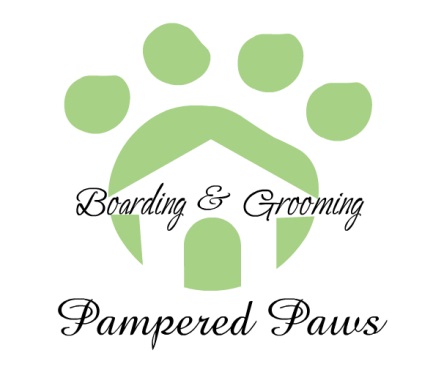 Non-Altered Dog Owner’s AgreementI understand that Pampered Paws has made an exception to allow my non-spayed or neutered dog to be cared for at its place of business.I understand that I will take full responsibility financially and/or otherwise for the results of any actions caused by or to my dog.All information is true to all of my knowledge.Female Last Heat Cycle_______________Signature or Owner: ________________________ Date: ____________  Printed Name: _____________________________